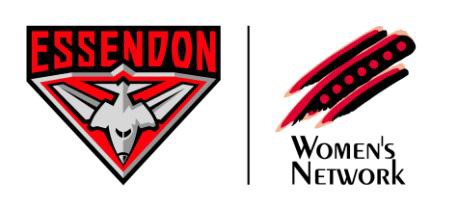 2017 Essendon Women’s Network Football Woman of the Year Award, Community Award and Emerging Leader AwardThe following sets out the terms and conditions of entry for awards of: Football Woman of the Year;Community Award; andEmerging Leader Award.To be eligible to enter the Awards you must meet all of the criteria set out in the following document and, by nominating for an Award you agreeing to comply with the terms and conditions set out below. These Terms and Conditions remain in force until the Grand Final Comedy Debate in 2018 (the Term). ENTRYIn order to be considered for the Awards, you must:be a woman who is living in Australia and is either an Australian citizen or has Australian residency status;if entering the Emerging Leader Award, be aged 25 years or younger as at Thursday 28 September 2017;not previously have been recognised as Football Woman of the Year;comply with all of the Terms and Conditions; andsubmit your entry via email to info@grandfinalcomedydebate.com by midnight Australian Eastern Standard Time on Friday 14 July, 2017.AWARDSThe categories of awards are:Football Woman of the Year Award;Community Award; andEmerging Leader Award.The specific criteria for each Award are set out in Appendix A.The Football Woman of the Year Award is open to all women who are employed and remunerated for that employment within the Australian Rules Football industry.The Community Award is open to all women who are involved in the Australian Rules Football industry in a voluntary capacity and do not receive any remuneration for the work they do.  An independent judging panel will consider nominees and judge the winner in each of the three categories. Winners will be announced at the Grand Final Comedy Debate which is presented by the Essendon Women’s Network and the Essendon Football Club and endorsed by the AFL and takes place on the Thursday during Grand Final week in each year. In 2017 the Awards will be announced on Thursday 28 September.PROMOTION AND SPONSORSHIP OF THE AWARDSBy entering the Awards you are consenting to the Essendon Women’s Network and Essendon Football Club contacting you to provide comments about the Awards and to take photos or video footage of you (the Materials). In relation to the Materials:the Essendon Women’s Network and Essendon Football Club may use any, all or none of the Materials in their absolute discretion for their future promotional and marketing purposes.  The Essendon Women’s Network and Essendon Football Club may alter, adapt or modify the Materials in any manner deemed appropriate for the purpose for which they are to be used.If selected as a finalist in any category, you agree to attend all Award presentation events, and other Awards events as notified to you by the Essendon Women’s Network and Essendon Football Club including the 2017 Grand Final Comedy Debate on Thursday 28 September 2017. All finalists agree to assist in publicising the Award in which they are a finalist as required. Publicity may include video and print interviews for social media or Essendon Football Club web page Essendon Women’s Network Newsletters or such other publicity as is reasonable to promote the Award. If you are selected as an Award winner, you agree to be available for promotional appearances for Essendon Women’s Network and Essendon Football Club throughout the Term (the Promotional Appearances). The Promotional Appearances will promote the Awards, and to a reasonable extent Essendon Women’s Network and Essendon Football Club.As a minimum, and in recognition of the significance of the Award, the Football Woman of the Year Award recipient agrees to attend the Essendon Women’s Network two major fundraising events during the Term. Currently those events are: the annual EWN Networking Lunch held in June at Zinc, Federation Square, and the Grand Final Comedy Debate at the end of their Term to present the Award to the 2018 recipient.The Essendon Women’s Network and Essendon Football Club reserve the right to change the major mid-year event in their absolute discretion. However, the recipient is still expected to attend the event in whatever format it takes as part of the Promotional Arrangements. During each Promotional Appearance you must, if requested, verbally endorse the Football Woman of the Year Award, Emerging Leader Award, The Grand Final Comedy Debate or the relevant Sponsor for the event in which you are the winner;The Award winner will be given at least 14 days’ written notice of the time, date and location of each Promotional Appearance. In recognition of Award winners’ locations and schedules, the Essendon Women’s Network and Essendon Football Club, will ensure that the time, date and location of each Promotional Appearance does not unreasonably interfere with any reasonable prior commitments.GENERALThe Football Woman of the Year Award, Community Award and Emerging Leader Award are presented and supported by the Essendon Women’s Network and Essendon Football Club. The decision of the independent judging panel with respect to winners of the Awards is final. Nominations not received by the closing time and date will not be considered. The Essendon Women’s Network and Essendon Football Club accept no responsibility for nominations not being received by the cut-off, regardless of the reason.All nominations become the property of the Essendon Women’s Network and Essendon Football Club. It is not possible to provide feedback on individual nominations or any aspect of the decision-making process. The Awards may be cancelled, altered or postponed in part or in total and at any time by the Essendon Women’s Network and Essendon Football Club, in their sole discretion.Prizes are not transferable or exchangeable and cannot be redeemed for cash.APPENDIX ACRITERIA FOR FOOTBALL WOMAN OF THE YEARThe Football Woman of the Year Award is aimed at recognising women who work within the football community at any level in some professional capacity. The Award honours those that have demonstrated a positive and measurable impact to the advancement of women in football, as well as inspired other women in their career pursuits within the football community.Answers must be limited to a maximum of 500 words.  Where otherwise specified, please restrict answers to the word limit nominated. The Recipient must:demonstrate a positive and measureable impact to the advancement of women in Australian Rules Football in the 12 months prior to nomination (max 300 words).Describe your current role and how you have gone beyond the call of duty that sets you apart from your peers for this Award.Describe examples of how other women have been inspired or encouraged by your actions to pursue their careers within the football community.demonstrate a willingness to publicly advocate the important role that women play in football (max 200 words).Describe examples of your public advocacy. What does being a woman involved in the Australian Rules football community mean to you? (max 100 words)What do you believe are the strategic success factors for the future of women in football? (max 100 words)If your manager/supervisor were asked to write a testimonial about you in 100 words or less what would they say. (max 100 words)Nomination SubmissionPlease answer the above questions and submit your nomination via email to info@grandfinalcomedydebate.com by midnight Australian Eastern Standard Time on Friday 14 July, 2017. In the subject line please reference the award you are nominating for followed by your full name. For example, Subject: Football Woman of the Year Award – Emma SmithCRITERIA FOR COMMUNITY AWARDThe Community Award recognises the unsung heroes, those who work in a volunteer capacity whether it is at grass roots level at Auskick or local footy, or through their volunteer contributions to clubs at the highest level.  Answers must be limited to a maximum of 250 words.  Where otherwise specified, please restrict answers to the word limit nominated. The Recipient must:have played an active role within the Australian Rules Football community over the last 12 months prior to nomination. (max 300 words)Describe the role played, including the length of time in the role and demonstrate how your involvement has led to positive outcomes in the football community, e.g. fundraising/economic/’hands-on’ involvement etc.be held in high regard in their football community.If a team member or colleague was asked to write a testimonial about what is it like to work with you, what would they say? (max 200 words)What does being a woman involved in the Australian Rules football community mean to you? (max 100 words)If you were given a grant of $100,000 for your club, what improvements would you implement and why? (max 100 words)Nomination SubmissionPlease answer the above questions and submit your nomination via email to info@grandfinalcomedydebate.com by midnight Australian Eastern Standard Time on Friday 14 July, 2017. In the subject line please reference the award you are nominating for followed by your full name. For example, Subject: Community Award – Emma SmithCRITERIA FOR EMERGING LEADERThe Emerging Leader Award is designed to recognise women aged 25 or under who are inspiring other women in football and who are showing strong leadership capabilities. Answers must be limited to a maximum of 250 words.  Where otherwise specified, please restrict answers to the word limit nominated. The Recipient must:Demonstrate that she is a visible leadership star of the future through her talents and positive contribution that she has made in Australian Rules Football. (max 300 words)Describe your involvement and give examples of how you have demonstrated your contribution and impact, or how you have inspired other young women to become involved in Australian Rules football.Be able to provide a referee that can validate your leadership qualities and behaviours. (max 200 words)Describe how you have overcome challenges in your journey as an emerging leader. (max 100 words)Describe a mentor or other leader you have been inspired by and how have you adopted those qualities and behaviours in your own life. (max 100 words) [can be a public figure or person known to you]What do you believe are the strategic success factors for the future of women in football? (max 100 words)Nomination SubmissionPlease answer the above questions and submit your nomination via email to info@grandfinalcomedydebate.com by midnight Australian Eastern Standard Time on Friday 14 July, 2017. In the subject line please reference the award you are nominating for followed by your full name. For example, Subject: Emerging Leader Award – Emma Smith